الدرجة التائية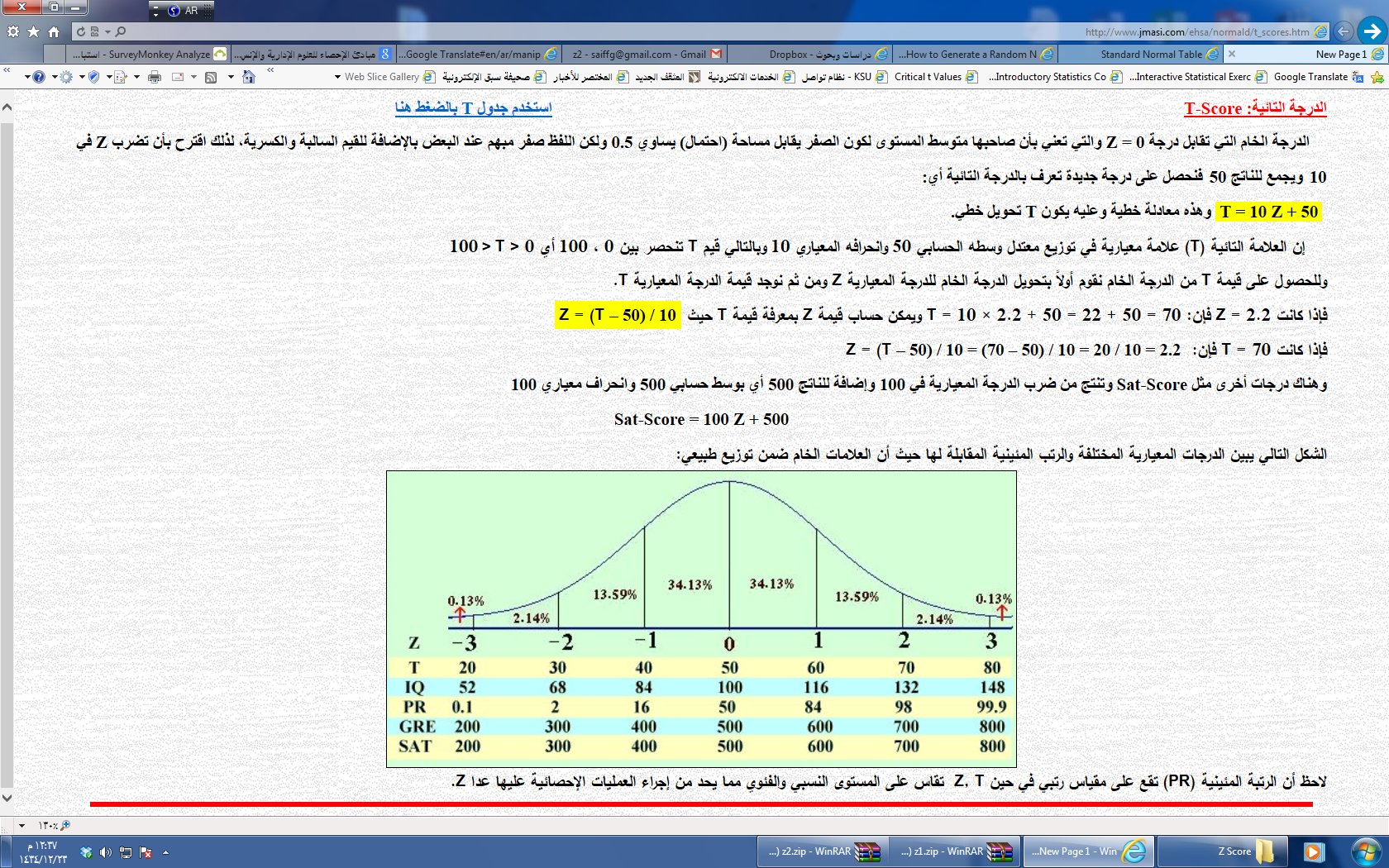 